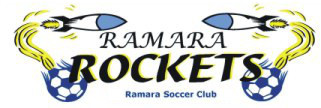 Ramara Soccer Club 2019 seasonRegistrations will be held at the Ramara Centre 5482 Hwy 12 in Atherley:Thursday January  24  6-8pm Saturday January 26   10am-3pm Thursday February 21   6-8pm Saturday February 23  10am -3pm Thursday March 14   6-8pm Saturday March 16   10am-3pm Information and registration forms are also available on the club website:www.ramarasoccerclub.ca